Årsmøteinnkalling 2020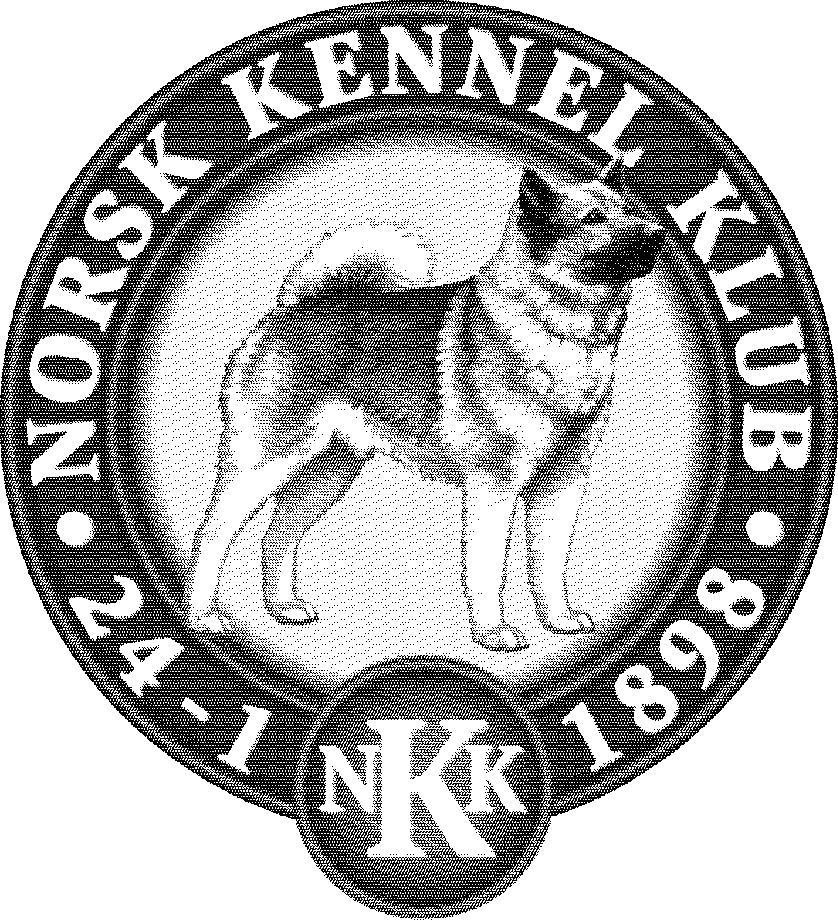 Region Telemark & Vestfold24.06.2020 Kl. 18:00Holms kafeteria, Larvik
Klubbene møter med:   1 representant  for medlemsantall 1 – 100,2 representanter for medlemsantall 101 – 200,3 representanter for medlemsantall 201 – 300,4 representanter for medlemsantall 301 og flere.
Åpning av møtetGodkjenning av møteinnkallingGodkjenning av sakslisteValg av møtelederValg av referentValg av 2 personer til underskriving av protokollenSaker Årsberetning Regnskap Budsjett Forslag (ingen innkomne forslag) Valg Styresammensetning 2019:Leder:  Anne Marit Olsen                ikke på valgNestleder:  Magnar Nordsveen       på valgSt.m/Sekretær:  Anita Sørensen      ikke på valgSt.m.Kasserer:   Liv Kathrine Borge  ikke på valg                                     Styremedlem:  Joar Brosdal             på valg                         Styremedlem:  Rita Kastet               på valgStyremedlem:   Mona Olsrud          ikke på valg                           Varamedlem:    Aud Jacobsen         på valgVaramedlem:   Hans Tollef Bergan  på valgRevisor:        Randi Egge Husby       ikke på valg
Vararevisor:   Irene Kverndalen   på valg

Valgkomite:Leder:          Paal Bjerkevold      på valgMedlem:      Karen Diana Auld  på valgMedlem:      Aslak Gilde             ikke på valgVara:            Lene Grimstad       på valgForslag på saker sendes til leder Anne Marit Olsen «amarita@live.no» senest 25.02.2020Forslag på kandidater til valg sendes valgkomiteen v/ «paabjerk@gmail.com» senest 25.02.2020 Alle kandidater skal være forespurt og sagt seg villig til verv.Valgkomiteens forslag skal være oversendt styret senest 10.03.2020Fullstendig saksliste vil bli sendt klubbenes kontaktpersoner og være tilgjengelig på vår hjemmeside senest 17.03.2020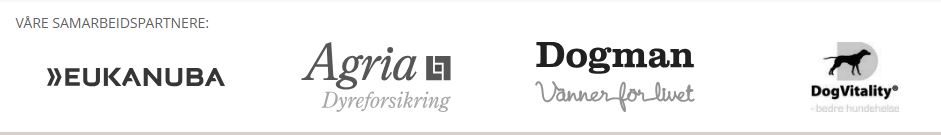 